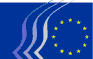 Europejski Komitet Ekonomiczno-SpołecznySekcja Jednolitego Rynku, Produkcji i KonsumpcjiCentrum Monitorowania Jednolitego RynkuBruksela, dnia 6 listopada 2013 r.1.	WstępDyrektywa dotycząca usług na rynku wewnętrznym została sporządzona, by wspierać konkurencyjność, wzrost i zatrudnienie zgodnie ze strategią lizbońską. Wywołała ona jednocześnie gorącą dyskusję nad kształtem, jaki mogłaby przybrać swoboda świadczenia usług. Konflikt dotyczył i dotyczy wpływu, jaki wniosek wywrze na krajowe rynki pracy, warunki socjalne oraz wymogi ochrony konsumentów. Europejski Komitet Ekonomiczno-Społeczny (EKES) planuje ocenić wpływ dyrektywy usługowej na gospodarkę realną szeregu państw członkowskich UE za pomocą wywiadów w terenie i niniejszego kwestionariusza. Rozpocznie od sektora budownictwa, a następnie skupi się na innych sektorach (np. usługach hotelarsko-gastronomicznych, turystyce, transporcie, przetwórstwie spożywczym). Celem badania jest sformułowanie wniosków społeczeństwa obywatelskiego do kwietnia 2014 r. przy udziale wszystkich istotnych podmiotów (władz krajowych i organów egzekwowania prawa, partnerów społecznych, organizacji społeczeństwa obywatelskiego, instytucji UE, środowiska akademickiego i mediów). 2.	Podstawowe informacje3. 	Kwestionariusz _____________BADANIE PILOTAŻOWE NA TEMAT STOSOWANIA DYREKTYWY USŁUGOWEJ W SEKTORZE BUDOWNICTWA – PERSPEKTYWA SPOŁECZEŃSTWA OBYWATELSKIEGO_____________________________________________________________________________________________KWESTIONARIUSZBadane państwo członkowskieImię i nazwiskoOrganizacjaAdres poczty elektronicznejProszę krótko opisać swój udział w transgranicznym świadczeniu usług (rola, zadanie lub doświadczenie)1/ By ożywić działalność transgraniczną przedsiębiorstw w UE, państwa członkowskie założyły tzw. pojedyncze punkty kontaktowe. Czy wie Pan/Pani o ich istnieniu w Pana/Pani kraju?1/ By ożywić działalność transgraniczną przedsiębiorstw w UE, państwa członkowskie założyły tzw. pojedyncze punkty kontaktowe. Czy wie Pan/Pani o ich istnieniu w Pana/Pani kraju?1/ By ożywić działalność transgraniczną przedsiębiorstw w UE, państwa członkowskie założyły tzw. pojedyncze punkty kontaktowe. Czy wie Pan/Pani o ich istnieniu w Pana/Pani kraju?Tak Nie Nie Jeżeli tak, jak oceniłby/-łaby Pan/Pani ich funkcjonowanie (np. pod względem dostępności i jakości informacji, procedur elektronicznych, usług pomocowych)? Czy mają Państwo jakieś propozycje, jak poprawić ich działanie?Jeżeli tak, jak oceniłby/-łaby Pan/Pani ich funkcjonowanie (np. pod względem dostępności i jakości informacji, procedur elektronicznych, usług pomocowych)? Czy mają Państwo jakieś propozycje, jak poprawić ich działanie?Jeżeli tak, jak oceniłby/-łaby Pan/Pani ich funkcjonowanie (np. pod względem dostępności i jakości informacji, procedur elektronicznych, usług pomocowych)? Czy mają Państwo jakieś propozycje, jak poprawić ich działanie?Jeżeli nie, czy w Pana/Pani kraju przeprowadzono kampanię informacyjną na temat utworzenia pojedynczych punktów kontaktowych?Jeżeli nie, czy w Pana/Pani kraju przeprowadzono kampanię informacyjną na temat utworzenia pojedynczych punktów kontaktowych?Jeżeli nie, czy w Pana/Pani kraju przeprowadzono kampanię informacyjną na temat utworzenia pojedynczych punktów kontaktowych?Tak Tak Nie 2/ Czy wie Pan/Pani o istnieniu centrum SOLVIT w Pana/Pani kraju?2/ Czy wie Pan/Pani o istnieniu centrum SOLVIT w Pana/Pani kraju?2/ Czy wie Pan/Pani o istnieniu centrum SOLVIT w Pana/Pani kraju?Tak Nie Nie Jeżeli tak, proszę rozwinąć temat i, w miarę możliwości, podać przykłady oraz propozycje usprawnień:Jeżeli tak, proszę rozwinąć temat i, w miarę możliwości, podać przykłady oraz propozycje usprawnień:Jeżeli tak, proszę rozwinąć temat i, w miarę możliwości, podać przykłady oraz propozycje usprawnień:Jeżeli nie, czy w Pana/Pani kraju przeprowadzono kampanię informacyjną na temat utworzenia centrum SOLVIT?Jeżeli nie, czy w Pana/Pani kraju przeprowadzono kampanię informacyjną na temat utworzenia centrum SOLVIT?Jeżeli nie, czy w Pana/Pani kraju przeprowadzono kampanię informacyjną na temat utworzenia centrum SOLVIT?TakTakNie3/ Czy wie Pan/Pani o istnieniu koordynatora IMI (systemu wymiany informacji na rynku wewnętrznym) w Pana/Pani kraju?3/ Czy wie Pan/Pani o istnieniu koordynatora IMI (systemu wymiany informacji na rynku wewnętrznym) w Pana/Pani kraju?3/ Czy wie Pan/Pani o istnieniu koordynatora IMI (systemu wymiany informacji na rynku wewnętrznym) w Pana/Pani kraju?3/ Czy wie Pan/Pani o istnieniu koordynatora IMI (systemu wymiany informacji na rynku wewnętrznym) w Pana/Pani kraju?3/ Czy wie Pan/Pani o istnieniu koordynatora IMI (systemu wymiany informacji na rynku wewnętrznym) w Pana/Pani kraju?TakNieNieNieNieJeżeli tak, proszę rozwinąć temat i, w miarę możliwości, podać przykłady oraz propozycje usprawnień:Jeżeli tak, proszę rozwinąć temat i, w miarę możliwości, podać przykłady oraz propozycje usprawnień:Jeżeli tak, proszę rozwinąć temat i, w miarę możliwości, podać przykłady oraz propozycje usprawnień:Jeżeli tak, proszę rozwinąć temat i, w miarę możliwości, podać przykłady oraz propozycje usprawnień:Jeżeli tak, proszę rozwinąć temat i, w miarę możliwości, podać przykłady oraz propozycje usprawnień:Jeżeli nie, czy w Pana/Pani kraju przeprowadzono kampanię informacyjną na temat utworzenia systemu IMI?Jeżeli nie, czy w Pana/Pani kraju przeprowadzono kampanię informacyjną na temat utworzenia systemu IMI?Jeżeli nie, czy w Pana/Pani kraju przeprowadzono kampanię informacyjną na temat utworzenia systemu IMI?Jeżeli nie, czy w Pana/Pani kraju przeprowadzono kampanię informacyjną na temat utworzenia systemu IMI?Jeżeli nie, czy w Pana/Pani kraju przeprowadzono kampanię informacyjną na temat utworzenia systemu IMI?TakTakNieNieNie/ Które z poniższych aspektów są największym problemem w zakresie świadczenia usług transgranicznych w sektorze budownictwa? Można zaznaczyć kilka odpowiedzi.Jeżeli daną kwestię postrzega Pan/Pani jako problem, czy jego rozwiązania należy szukać na szczeblu UE czy kraju?/ Które z poniższych aspektów są największym problemem w zakresie świadczenia usług transgranicznych w sektorze budownictwa? Można zaznaczyć kilka odpowiedzi.Jeżeli daną kwestię postrzega Pan/Pani jako problem, czy jego rozwiązania należy szukać na szczeblu UE czy kraju?/ Które z poniższych aspektów są największym problemem w zakresie świadczenia usług transgranicznych w sektorze budownictwa? Można zaznaczyć kilka odpowiedzi.Jeżeli daną kwestię postrzega Pan/Pani jako problem, czy jego rozwiązania należy szukać na szczeblu UE czy kraju?/ Które z poniższych aspektów są największym problemem w zakresie świadczenia usług transgranicznych w sektorze budownictwa? Można zaznaczyć kilka odpowiedzi.Jeżeli daną kwestię postrzega Pan/Pani jako problem, czy jego rozwiązania należy szukać na szczeblu UE czy kraju?/ Które z poniższych aspektów są największym problemem w zakresie świadczenia usług transgranicznych w sektorze budownictwa? Można zaznaczyć kilka odpowiedzi.Jeżeli daną kwestię postrzega Pan/Pani jako problem, czy jego rozwiązania należy szukać na szczeblu UE czy kraju?Wymogi związane z obywatelstwem lub miejscem zamieszkaniaWymogi związane z obywatelstwem lub miejscem zamieszkaniaWymogi związane z obywatelstwem lub miejscem zamieszkaniaSzczebel UESzczebel krajowy Nie wiemSystemy zezwoleń i inne uregulowania kraju przyjmującego, które są sprzeczne z przepisami dotyczącymi uznawania kwalifikacji i standardów zawodowychSystemy zezwoleń i inne uregulowania kraju przyjmującego, które są sprzeczne z przepisami dotyczącymi uznawania kwalifikacji i standardów zawodowychSystemy zezwoleń i inne uregulowania kraju przyjmującego, które są sprzeczne z przepisami dotyczącymi uznawania kwalifikacji i standardów zawodowychSzczebel UESzczebel krajowyNie wiemTrudności z dopełnieniem formalności za pośrednictwem pojedynczych punktów kontaktowychTrudności z dopełnieniem formalności za pośrednictwem pojedynczych punktów kontaktowychTrudności z dopełnieniem formalności za pośrednictwem pojedynczych punktów kontaktowychSzczebel UESzczebel krajowy Nie wiemPrzeszkody w udziale w zamówieniach publicznych w innym krajuPrzeszkody w udziale w zamówieniach publicznych w innym krajuPrzeszkody w udziale w zamówieniach publicznych w innym krajuSzczebel UESzczebel krajowy Nie wiem Obowiązek uzyskania gwarancji finansowej lub ubezpieczeniaObowiązek uzyskania gwarancji finansowej lub ubezpieczeniaObowiązek uzyskania gwarancji finansowej lub ubezpieczeniaSzczebel UE Szczebel krajowy Nie wiem Zakaz informacji handlowych (reklam, marketingu bezpośredniego itp.)Zakaz informacji handlowych (reklam, marketingu bezpośredniego itp.)Zakaz informacji handlowych (reklam, marketingu bezpośredniego itp.)Szczebel UESzczebel krajowy Nie wiem Brak wiedzy na temat rynku lokalnego w innym państwie członkowskim UEBrak wiedzy na temat rynku lokalnego w innym państwie członkowskim UEBrak wiedzy na temat rynku lokalnego w innym państwie członkowskim UESzczebel UESzczebel krajowyNie wiemProblemy językoweProblemy językoweProblemy językoweInne (proszę wyszczególnić)Inne (proszę wyszczególnić)Inne (proszę wyszczególnić)Szczebel UEInne (proszę wyszczególnić)Inne (proszę wyszczególnić)Inne (proszę wyszczególnić)Szczebel krajowy Inne (proszę wyszczególnić)Inne (proszę wyszczególnić)Inne (proszę wyszczególnić)Nie wiemProszę rozwinąć temat i/lub podać przykłady:Proszę rozwinąć temat i/lub podać przykłady:Proszę rozwinąć temat i/lub podać przykłady:Proszę rozwinąć temat i/lub podać przykłady:Proszę rozwinąć temat i/lub podać przykłady:5/ Jak ocenia Pan/Pani następujące działania krajowe dotyczące transgranicznego świadczenia usług? Można zaznaczyć kilka odpowiedzi.5/ Jak ocenia Pan/Pani następujące działania krajowe dotyczące transgranicznego świadczenia usług? Można zaznaczyć kilka odpowiedzi.5/ Jak ocenia Pan/Pani następujące działania krajowe dotyczące transgranicznego świadczenia usług? Można zaznaczyć kilka odpowiedzi.PrzeszkodaBrak przeszkodyObowiązek szybkiego powiadomieniaPowinna zostać usuniętaNie powinna zostać usuniętaNie wiemObowiązek rejestracji usługodawcy w kraju przyjmującymPowinna zostać usuniętaNie powinna zostać usuniętaNie wiemObowiązek rejestracji siły roboczej w kraju przyjmującymPowinna zostać usuniętaNie powinna zostać usuniętaNie wiemObowiązek przestrzegania warunków pracy obowiązujących w kraju przyjmującymPowinna zostać usuniętaNie powinna zostać usuniętaNie wiemWymóg zastosowania przepisów dotyczących odpowiedzialności (wobec wierzycieli, pracowników, użytkowników)Powinna zostać usuniętaNie powinna zostać usuniętaNie wiemObowiązki dotyczące sprawozdawczości i rachunkowościPowinna zostać usuniętaNie powinna zostać usuniętaNie wiemObowiązek przedstawienia zaświadczeń potwierdzających fakt istnienia spółki i jej prawidłowe funkcjonowaniePowinna zostać usuniętaNie powinna zostać usuniętaNie wiemInne (wyszczególnić)Powinna zostać usuniętaNie powinna zostać usuniętaNie wiemProszę rozwinąć temat i/lub podać przykłady:Proszę rozwinąć temat i/lub podać przykłady:Proszę rozwinąć temat i/lub podać przykłady:6/ W przypadku usług transgranicznych pracownicy delegowani są chronieni przez przepisy UE w zakresie delegowania pracowników. W oparciu o Pana/Pani doświadczenia, jak ocenia Pan/Pani tę ochronę, a także transpozycję dyrektywy o delegowaniu pracowników w Pana/Pani kraju?  Proszę rozwinąć temat i/lub podać przykłady:7/ Proszę ocenić wpływ dyrektywy usługowej na następujące aspekty Pana/Pani sektora:7/ Proszę ocenić wpływ dyrektywy usługowej na następujące aspekty Pana/Pani sektora:7/ Proszę ocenić wpływ dyrektywy usługowej na następujące aspekty Pana/Pani sektora:Warunki pracy w kraju przyjmującymZnacznie się pogorszyłyWarunki pracy w kraju przyjmującymNieco się pogorszyłyWarunki pracy w kraju przyjmującymBez zmianWarunki pracy w kraju przyjmującymNieco się polepszyłyWarunki pracy w kraju przyjmującymBardzo się polepszyłyWarunki pracy w kraju przyjmującymNie wiemZmiana liczby umów tymczasowych i innych form elastycznego zatrudnienia w kraju przyjmującym, która może wiązać się z wdrożeniem dyrektywy usługowejZnacznie wzrosła Zmiana liczby umów tymczasowych i innych form elastycznego zatrudnienia w kraju przyjmującym, która może wiązać się z wdrożeniem dyrektywy usługowejNieco wzrosłaZmiana liczby umów tymczasowych i innych form elastycznego zatrudnienia w kraju przyjmującym, która może wiązać się z wdrożeniem dyrektywy usługowejBez zmianZmiana liczby umów tymczasowych i innych form elastycznego zatrudnienia w kraju przyjmującym, która może wiązać się z wdrożeniem dyrektywy usługowejZnacznie spadłaZmiana liczby umów tymczasowych i innych form elastycznego zatrudnienia w kraju przyjmującym, która może wiązać się z wdrożeniem dyrektywy usługowejNieco spadłaZmiana liczby umów tymczasowych i innych form elastycznego zatrudnienia w kraju przyjmującym, która może wiązać się z wdrożeniem dyrektywy usługowejNie wiemZmiana statusu prawnego pracowników (pracowników najemnych, samozatrudnionych) w kraju przyjmującym, która może wiązać się z wdrożeniem dyrektywy usługowejNastąpiła zmianaZmiana statusu prawnego pracowników (pracowników najemnych, samozatrudnionych) w kraju przyjmującym, która może wiązać się z wdrożeniem dyrektywy usługowejBez zmianZmiana statusu prawnego pracowników (pracowników najemnych, samozatrudnionych) w kraju przyjmującym, która może wiązać się z wdrożeniem dyrektywy usługowejNie wiemZmiana liczby pracowników samozatrudnionych z zagranicy, która może wiązać się z wdrożeniem dyrektywy usługowejZnacznie wzrosła Zmiana liczby pracowników samozatrudnionych z zagranicy, która może wiązać się z wdrożeniem dyrektywy usługowejNieco wzrosłaZmiana liczby pracowników samozatrudnionych z zagranicy, która może wiązać się z wdrożeniem dyrektywy usługowejBez zmianZmiana liczby pracowników samozatrudnionych z zagranicy, która może wiązać się z wdrożeniem dyrektywy usługowejZnacznie spadłaZmiana liczby pracowników samozatrudnionych z zagranicy, która może wiązać się z wdrożeniem dyrektywy usługowejNieco spadłaZmiana liczby pracowników samozatrudnionych z zagranicy, która może wiązać się z wdrożeniem dyrektywy usługowejNie wiemProszę uściślić:Proszę uściślić:Proszę uściślić:8/ Czy spodziewa się Pan/Pani, że osoby samozatrudnione mają większe możliwości pracy za granicą?8/ Czy spodziewa się Pan/Pani, że osoby samozatrudnione mają większe możliwości pracy za granicą?TakNieProszę uściślić (jeżeli tak, dlaczego? jeżeli nie, dlaczego?):Proszę uściślić (jeżeli tak, dlaczego? jeżeli nie, dlaczego?):9/ Jak ocenia Pan/Pani egzekwowanie na szczeblu krajowym przepisów dotyczących delegowania pracowników?9/ Jak ocenia Pan/Pani egzekwowanie na szczeblu krajowym przepisów dotyczących delegowania pracowników?9/ Jak ocenia Pan/Pani egzekwowanie na szczeblu krajowym przepisów dotyczących delegowania pracowników?OdpowiednieNie wiemW pewnym stopniu odpowiednieNie wiemNieodpowiednieNie wiemZupełnie nieodpowiednieNie wiemJeżeli tak, proszę rozwinąć temat i, w miarę możliwości, podać przykłady oraz propozycje usprawnień:Jeżeli tak, proszę rozwinąć temat i, w miarę możliwości, podać przykłady oraz propozycje usprawnień:Jeżeli tak, proszę rozwinąć temat i, w miarę możliwości, podać przykłady oraz propozycje usprawnień:10/ Formularz A1 poświadcza, że jego właściciel, pracownik delegowany, jest zarejestrowany w systemie zabezpieczenia społecznego w kraju pochodzenia, w którym zazwyczaj pracuje. Które państwo powinno odpowiadać za kontrolę tego formularza?10/ Formularz A1 poświadcza, że jego właściciel, pracownik delegowany, jest zarejestrowany w systemie zabezpieczenia społecznego w kraju pochodzenia, w którym zazwyczaj pracuje. Które państwo powinno odpowiadać za kontrolę tego formularza?10/ Formularz A1 poświadcza, że jego właściciel, pracownik delegowany, jest zarejestrowany w systemie zabezpieczenia społecznego w kraju pochodzenia, w którym zazwyczaj pracuje. Które państwo powinno odpowiadać za kontrolę tego formularza?Kraj wysyłającyKraj przyjmującyZarówno kraj wysyłający, jak i przyjmującyProszę rozwinąć temat i/lub podać przykłady:Proszę rozwinąć temat i/lub podać przykłady:Proszę rozwinąć temat i/lub podać przykłady:11/ Czy by chronić interesy pracowników i uczciwych pracodawców oraz zapobiec nieuczciwej konkurencji, opowiadałby/-łaby się Pan/Pani za ustanowieniem bazy danych zawierającej wykaz przedsiębiorstw, które uznano za odpowiedzialne za naruszenie przepisów obowiązujących w odniesieniu do delegowania pracowników (ujawnianie i napiętnowanie)?11/ Czy by chronić interesy pracowników i uczciwych pracodawców oraz zapobiec nieuczciwej konkurencji, opowiadałby/-łaby się Pan/Pani za ustanowieniem bazy danych zawierającej wykaz przedsiębiorstw, które uznano za odpowiedzialne za naruszenie przepisów obowiązujących w odniesieniu do delegowania pracowników (ujawnianie i napiętnowanie)?TakNieProszę rozwinąć temat i/lub podać przykłady:Proszę rozwinąć temat i/lub podać przykłady:12/ Czy zauważa Pan/Pani jakieś ryzyko dla konsumentów (począwszy od wymogów dotyczących elektrycznego sprzętu gospodarstwa domowego po ogólniejsze wymogi bezpieczeństwa) w związku z wdrożeniem dyrektywy usługowej w sektorze budownictwa?12/ Czy zauważa Pan/Pani jakieś ryzyko dla konsumentów (począwszy od wymogów dotyczących elektrycznego sprzętu gospodarstwa domowego po ogólniejsze wymogi bezpieczeństwa) w związku z wdrożeniem dyrektywy usługowej w sektorze budownictwa?TakNieJeżeli tak, proszę rozwinąć temat i/lub podać przykłady:Jeżeli tak, proszę rozwinąć temat i/lub podać przykłady:13/ Czy ma Pan/Pani inne uwagi?